                        BIB MerlotGamme :   Bag in boxAppellation :   IGP Pays d’Oc  Biologique certifié ECOCERT FR BIO 01Terroir :   Argilo-calcaire Cépage : MerlotVendanges : Vendanges mécaniques de nuit pour conserver la fraicheur des raisins. Egrenage. Conditions climatiques et état sanitaire correct.Vinification : Traditionnelle. Eraflage, Foulage 100%. Macération courte de 4 à 6 jours. Remontages journaliers. Températures contrôlées (20 à 25°C).Commentaire : Robe soutenue d’un beau rouge grenat, reflets vifs. Nez  aromatique de fruits rouges (framboises, groseilles). Très souple en bouche et bien équilibré.Conseil de votre caviste : Vous apprécierez ce vin sur vos repas quotidiens, Le côté pratique du bag in box vous permettra de le consommer  selon vos besoins sur une période d’environ 21 jours tout en conservant la qualité du produit. Le vin étant conditionné dans une poche rétractable sous vide d’air ce qui permet une plus longue conservation. A boire dans l’année. Label :                                          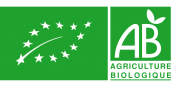 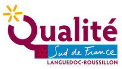 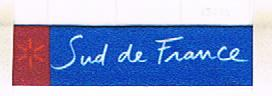 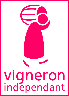 Domaine La Jasse d’Isnard – 30470 Aimargues – tel : 04 66 88 61 98 www.jassedisnard.com